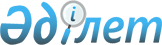 Семей ядролық сынақ полигонындағы ядролық сынақтардың салдарынан зардап шеккен азаматтарға бiржолғы мемлекеттiк ақшалай өтемақы төлеудiң және оларға куәлік берудің кейбiр мәселелерi туралыҚазақстан Республикасы Үкіметінің 2006 жылғы 20 ақпандағы N 110 Қаулысы.
      Ескерту. Тақырыпқа өзгеріс енгізілді - ҚР Үкіметінің 2011.04.06 № 378 (алғашқы ресми жарияланған күнінен бастап қолданысқа енгізіледі) Қаулысымен.
      "Семей ядролық сынақ полигонындағы ядролық сынақтардың салдарынан зардап шеккен азаматтарды әлеуметтiк қорғау туралы" Қазақстан Республикасының Заңын iске асыру мақсатында Қазақстан Республикасының Үкiметi ҚАУЛЫ ЕТЕДI:
      Ескерту. Кіріспе жаңа редакцияда - ҚР Үкіметінің 16.03.2022 № 128 (алғашқы ресми жарияланған күнінен бастап қолданысқа енгізіледі) қаулысымен.


      1. Қоса берiлiп отырған Семей ядролық сынақ полигонындағы ядролық сынақтардың салдарынан зардап шеккен азаматтарды тiркеу, оларға бiржолғы мемлекеттiк ақшалай өтемақы төлеу және жеңілдіктер мен өтемақы алу құқығын растайтын куәлік беру ережесi (бұдан әрi - Ереже) бекiтiлсiн.
      Ескерту. 1-тармаққа өзгеріс енгізілді - ҚР Үкіметінің 2011.04.06 № 378 (алғашқы ресми жарияланған күнінен бастап қолданысқа енгізіледі) Қаулысымен.


      2. Қазақстан Республикасы Еңбек және халықты әлеуметтiк қорғау министрлiгi: 
      1) Семей ядролық сынақ полигонындағы ядролық сынақтардың салдарынан зардап шеккен зейнеткерлерге, мемлекеттiк әлеуметтiк жәрдемақы алушыларға; 
      2) жұмыс iстейтiн және жұмыс iстемейтiн, 1949 жылдан бастап 1990 жыл кезеңiнде радиациялық қатер аймақтарында және жеңiлдетiлген әлеуметтiк-экономикалық мәртебесi бар аумақта тұратын және тұрған азаматтарға бiржолғы мемлекеттiк ақшалай өтемақы (бұдан әрi - өтемақы) төлеудi қамтамасыз етсiн. 
      Ескерту. 2-тармаққа өзгерту енгізілді - ҚР Үкіметінің 2006.12.29. № 1319 (2007 жылғы 1 қаңтардан бастап қолданысқа енгiзiледi) қаулысымен. 


      3. "Қазақстан Халықтық жинақ банкi" акционерлiк қоғамы (келiсiм бойынша): 
      1) 2006 жылғы 1 наурызға дейiнгi мерзiмде аудандардың (қалалардың) әкiмдерiне: 
      салымшының тегiн, атын, әкесiнiң атын, туған күнiн, өтемақы сомасын көрсете отырып, өтемақы төлеу жүргiзiлмеген не iшiнара жүргiзiлген азаматтардың қолданыстағы теңгерiмнен тыс арнайы шоттарының тiзiлiмiн; 
      салымшының тегiн, атын, әкесiнiң атын, туған күнiн, төленген өтемақы сомасы мен күнiн көрсете отырып, өтемақы төлеу толық жүргiзiлген азаматтардың жабылған теңгерiмнен тыс арнайы шоттарының тiзiлiмiн берсiн; 
      2) жергілiктi атқарушы органдарға олардың сұрау салуы бойынша азаматтарға өтемақы төленгенi туралы ақпарат ұсынсын. 
      4. "Қазпочта" акционерлiк қоғамы (келісiм бойынша): 
      1) 2006 жылғы 1 наурызға дейiнгi мерзiмде өтемақы алушының тегiн, атын, әкесiнiң атын, туған күнiн, төленген өтемақы сомасын көрсете отырып, 1993 жылғы 1 қаңтардан бастап 2005 жылғы 31 желтоқсан кезеңiнде өтемақы төленгенi туралы қалалар мен аудандар бөлiнiсiндегi азаматтардың электронды және қағаз жеткiзгiштердегi тiзiмдерiн аудандардың (қалалардың) әкiмдерiне берсiн; 
      2) жергiлiктi атқарушы органдарға олардың сұрау салуы бойынша азаматтарға өтемақы төленгенi туралы ақпарат ұсынсын. 
      5. Облыстардың, республикалық маңызы бар қалалардың, астананың, аудандардың (қалалардың) әкiмдерi:
      1) арнайы комиссиялар құрсын және Ережеге сәйкес Семей ядролық сынақ полигонындағы ядролық сынақтардың салдарынан зардап шеккен азаматтарды тiркеу және есепке алу және оларға жеңілдіктер мен өтемақы алу құқығын растайтын куәлік беру жөнiндегi жұмысты қамтамасыз етсiн;
      2) қажеттілікті ескере отырып, Семей ядролық сынақ полигонындағы ядролық сынақтардың салдарынан зардап шегушілердің жеңілдіктер мен өтемақы алу құқығын растайтын куәліктерді дайындауға жыл сайын қаражат көздесін;
      3) азаматтарға өтемақыны қайталап төлеу фактiлерiне жол бермеу жөнiнде шаралар қабылдасын.
      Ескерту. 5-тармақ жаңа редакцияда - ҚР Үкіметінің 16.03.2022 № 128 (алғашқы ресми жарияланған күнінен бастап қолданысқа енгізіледі) қаулысымен.


      6. Мыналардың күшi жойылды деп танылсын: 
      1) "Семей ядролық сынақ полигонындағы ядролық сынақ салдарынан зардап шеккен азаматтарды әлеуметтiк қорғау туралы" Қазақстан Республикасының Заңын күшiне енгiзу тәртiбi туралы" Қазақстан Республикасы Жоғарғы Кеңесiнiң 1992 жылғы 22 желтоқсандағы N 1788-ХII қаулысын жүзеге асыру жөнiндегi шаралар туралы" Қазақстан Республикасы Министрлер Кабинетiнiң 1993 жылғы 26 мамырдағы N 431 қаулысы (Қазақстан Республикасының ПҮКЖ-ы, 1993 ж., N 18, 22-құжат); 
      2) "Қазақстан Республикасы Үкiметiнiң кейбiр шешiмдерiне өзгерiстер мен толықтырулар енгiзу және күшi жойылды деп тану туралы" Қазақстан Республикасы Үкiметiнiң 2002 жылғы 3 сәуiрдегi 
      N 397 қаулысымен бекiтілген Қазақстан Республикасы Үкiметiнiң кейбiр шешiмдерiне енгiзiлетiн өзгерiстер мен толықтырулардың 1-тармағы (Қазақстан Республикасының ПYКЖ-ы, 2002 ж., N 10, 98-құжат); 
      3) "Иондаушы сәулелендiру әсерiне байланысты аурулардың тiзбесiн және иондаушы сәулелендiру әсерi бар аурулардың себептiк байланысын анықтау ережесiн бекiту туралы" Қазақстан Республикасы Үкiметiнiң 2004 жылғы 13 қаңтардағы N 34 қаулысының 2-тармағы (Қазақстан Республикасының ПYКЖ-ы, 2004 ж., N 1, 18-құжат). 
      7. Осы қаулы 2006 жылғы 1 қаңтардан бастап қолданысқа енгізіледі және ресми жариялануға тиіс.  Семей ядролық сынақ полигонындағы ядролық сынақтардың салдарынан зардап шеккен азаматтарды тiркеу, оларға бiржолғы мемлекеттiк ақшалай өтемақы төлеу және жеңілдіктер мен өтемақы алу құқығын растайтын куәлік беру ережесi
      Ескерту. Тақырыпқа өзгеріс енгізілді - ҚР Үкіметінің 2011.04.06 № 378 (алғашқы ресми жарияланған күнінен бастап қолданысқа енгізіледі) Қаулысымен.
       Осы Ереже Семей ядролық сынақ полигонындағы ядролық сынақтардың салдарынан зардап шеккен азаматтарды (бұдан әрi - азаматтар) тiркеудiң, ядролық сынақтар келтiрген залал үшiн оларға бiржолғы мемлекеттiк ақшалай өтемақы (бұдан әрi - өтемақы) төлеудiң және жеңілдіктер мен өтемақы алу құқығын растайтын куәлік (бұдан әрі - куәлік) берудің тәртiбiн айқындайды.
      Ескерту. Кіріспеге өзгеріс енгізілді - ҚР Үкіметінің 2011.04.06 № 378 (алғашқы ресми жарияланған күнінен бастап қолданысқа енгізіледі) Қаулысымен.

 1-тарау. Жалпы ережелер
      Ескерту. 1-тараудың тақырыбы жаңа редакцияда - ҚР Үкіметінің 16.03.2022 № 128 (алғашқы ресми жарияланған күнінен бастап қолданысқа енгізіледі) қаулысымен.
      1. Осы Ережеде мынадай негiзгi ұғымдар пайдаланылады: 
      1) уәкiлеттi мемлекеттiк орган - халықты әлеуметтiк қорғау саласындағы орталық атқарушы орган; 
      2) өтемақы тағайындау жөнiндегi уәкiлеттi орган - уәкiлеттi мемлекеттiк органның аумақтық бөлiмшелерi; 
      3) өтемақы төлеу жөнiндегi уәкiлеттi ұйым – өтемақы төлеудi жүзеге асыратын ұйым ("Азаматтарға арналған үкімет" мемлекеттік корпорациясы);
      4) өтемақы беру жөнiндегi уәкiлеттi ұйым - екiншi деңгейдегi банктер немесе банктiк операциялардың жекелеген түрлерiн жүзеге асыруға Қазақстан Республикасы Ұлттық Банкiнiң және (немесе) қаржы нарығы мен қаржы ұйымдарын реттеу және қадағалау жөнiндегi уәкiлеттi органның лицензиясы бар ұйымдар; 
      5) арнайы комиссиялар - Семей ядролық сынақ полигонындағы ядролық сынақтардың салдарынан зардап шеккен азаматтарды тiркеу және есепке алу, оларға жеңілдіктер және өтемақы алу құқығын растайтын куәлікті беру үшiн аудандар (қалалар) әкiмдерiнiң шешiмдерiмен құрылатын комиссиялар; 
      6) азаматтарды тiркеу және есепке алу жөнiндегi жұмысты үйлестiруге арналған арнайы комиссиялар – Семей ядролық сынақ полигонындағы ядролық сынақтардың салдарынан зардап шеккен азаматтарды тiркеу және есепке алу жөнiндегi жұмысты үйлестiру, даулы мәселелердi шешу үшiн облыстар, республикалық маңызы бар қалалар, астана әкiмдерiнiң шешiмдерiмен құрылатын комиссиялар.
      Арнайы комиссиялардың, азаматтарды тiркеу және есепке алу жөнiндегi жұмысты үйлестiруге арналған арнайы комиссиялардың жұмыс органы облыстар, республикалық маңызы бар қалалар және астана, аудандар (қалалар) әкiмдерiнiң шешiмдерiмен айқындалады;
      7) iс қағазының макетi – азаматтың осы Ережеге 1-қосымшаға сәйкес нысан бойынша өтiнiштi, жеке басын куәландыратын құжаттарды, 1949 жылдан бастап 1965 жылға дейінгі, 1966 жылдан бастап 1990 жылға дейінгі кезеңдерде Семей ядролық сынақ полигоны аумағында тұру (жұмыс iстеу, әскери қызмет) фактiсi мен кезеңiн растайтын құжаттар қамтылатын өтемақы алуға арналған жеке iс қағазының макетi.
      Ескерту. 1-тармаққа өзгерістер енгізілді - ҚР Үкіметінің 2007.04.30 N 352 (2010.08.13 бастап қолданысқа енгізіледі), 2011.04.06 № 378 (алғашқы ресми жарияланған күнінен бастап қолданысқа енгізіледі); 14.04.2016 № 215; 16.03.2022 № 128 (алғашқы ресми жарияланған күнінен бастап қолданысқа енгізіледі) қаулыларымен.

 2-тарау. Азаматтарды тiркеу және оларға куәлік беру тәртiбi
      Ескерту. 2-тараудың тақырыбы жаңа редакцияда - ҚР Үкіметінің 16.03.2022 № 128 (алғашқы ресми жарияланған күнінен бастап қолданысқа енгізіледі) қаулысымен.
      2. Іс қағазының макеттерiн қалыптастыру және 1949-1965, 
      1966-1990 жылдарда радиоактивтiк ластануға ұшыраған аумақтарда тұратын, тұрған, жұмыс iстеген немесе қызмет өткерген (оның iшiнде мерзiмдi) азаматтардың өтiнiштерiн қабылдау үшiн меншiк нысандарына қарамастан, кәсiпорындарда, ұйымдар мен мекемелерде комиссиялар құрылады. 
      Комиссияның құрамына әкiмшiлiктiң, қызметкерлердiң және басқа да тұлғалардың өкiлдерi кiруi мүмкiн. 
      3. Іс қағазының макеттерiн қалыптастыру: 
      1) жұмыс iстейтiн азаматтарға (зейнеткерлерден басқа) - негiзгi жұмыс орны бойынша; 
      2) зейнеткерлерге (жұмыс iстейтiн зейнеткерлердi қоса алғанда), мемлекеттiк әлеуметтiк жәрдемақы алушыларға, жұмыс iстемейтiн азаматтарға - жұмыспен қамту және әлеуметтiк бағдарламалар органдарында; 
      3) iшкi iстер, ұлттық қауiпсiздiк органдарының, Қазақстан Республикасы Қорғаныс министрлiгінiң және басқа да әскери құралымдардың зейнеткерлерiне - зейнетақы тағайындалған жерi бойынша; 
      4) медициналық-әлеуметтiк мекемелердiң, медициналық-әлеуметтiк ұйымдардың қамқорындағыларға - тиiстi мекемелердегi тұратын жерi бойынша; 
      5) бас еркiнен айыру орындарында жазасын өтеп жүрген азаматтарға - еңбекпен түзеу мекемелерiнiң әкiмшiлiктерiнде жүргiзiледi. 
      Iс қағазының макеттерi мен өтiнiштер осы Ережеге 2-қосымшаға сәйкес нысан бойынша Азаматтардың өтiнiштерi мен iс қағазының макеттерiн тiркеу журналына тiркеледi. 
      Eгep жұмыспен қамту және әлеуметтiк бағдарламалар органдары арнайы комиссиялардың жұмыс органы болып белгiленген жағдайда, зейнеткерлердiң (жұмыс iстейтiн зейнеткерлердi қоса алғанда), мемлекеттiк әлеуметтiк жәрдемақы алушылардың, жұмыс iстейтiн және жұмыс iстемейтiн азаматтардың iс қағаздарының макеттерiн тiркеу 4-қосымшаға сәйкес Бiржолғы мемлекеттiк ақшалай өтемақы алу үшiн азаматтарды тiркеу журналында жүзеге асырылады. 
      Азаматтардың өтемақы тағайындау туралы жеке өтiнiш беруге мүмкiндiгi болмаған жағдайда, олар белгiленген тәртiппен берiлген сенiмхат негiзiнде өтемақы тағайындау туралы өтiнiшпен және қажеттi құжаттармен өтiнiш беру үшiн басқа адамдарға уәкiлеттiк беруге құқылы. 
      Ескерту. 3-тармаққа өзгерту енгізілді - ҚР Үкіметінің 2006.12.29. N 1319 (2007 жылғы 1 қаңтардан бастап қолданысқа енгiзiледi) қаулысымен. 


      4. Бұрын берілген куәлікпен және осы Ережеде белгіленген тәртіппен берілген куәлікпен қатар, мыналар тиісті радиациялық қатер аймақтарында тұру фактісін және кезеңін растайтын құжаттар болып табылуы мүмкін:
      1) мұрағат анықтамалары, Халық депутаттарының ауылдық, кенттiк кеңесiнiң, тұрғын үй-пайдалану басқармаларының, үй басқармаларының, кент, ауыл, ауылдық округ әкiмдерiнiң, пәтер иелерi кооперативтерiнiң анықтамалары;
      2) еңбек кiтапшасы; 
      3) оқу орнын бiтiргенi туралы диплом; 
      4) әскери билет; 
      5) туу туралы куәлiк, орта білiм туралы аттестат, негiзгi мектептi бiтiргенi туралы куәлiк; 
      6) алынып тасталды 
      Ескерту. 4-тармаққа өзгерістер енгізілді - ҚР Үкіметінің 2006.09.19 N 880 (алғаш рет ресми жарияланған күнінен бастап қолданысқа енгізіледі), 2006.12.29 N 1319 (2007.01.01 бастап қолданысқа енгiзiледi), 2011.04.06 № 378 (алғашқы ресми жарияланған күнінен бастап қолданысқа енгізіледі); 04.04.2014 N 322 (алғашқы ресми жарияланған күнінен кейiн күнтiзбелiк он күн өткен соң қолданысқа енгізіледі) қаулыларымен.


      5. Ұсынылатын анықтамалар фирмалық бланкілерде орындалуы немесе олардың тiркеу нөмiрi мен берілген күнi көрсетiлген бұрыштама мөртабаны болуы тиiс. Оларда оның негiзiнде анықтама беру жүргiзiлген құжат, берген ұйымның мөрiмен куәландырылған анықтамаға қол қойған адамның лауазымы, тегi және аты-жөнi көрсетiледi. 
      6. Қарулы Күштерде, iшкi iстер және ұлттық қауiпсiздiк органдарында қызмет өткерген, Семей ядролық сынақ полигоны аумағындағы ядролық жарылыстардың салдарларын жоюға қатысқан адамдар тиiстi анықтаманы қорғаныс, iшкi iстер, Қазақстан Республикасы Ұлттық қауiпсiздiк комитетiнiң органдарынан алуына болады. 
      7. Егер тұру фактiсi мен кезеңiн растайтын мұрағаттық және өзге де құжаттар сақталмаса, онда азамат өзiнiң ядролық сынақтар әсерiне ұшыраған аумақта тұрғанының заңды фактiсi мен кезеңiн анықтау туралы өтiнiшпен тұрғылықты жерi бойынша сотқа жүгiне алады. 
      8. Шаруашылық кiтаптарына сәйкес берiлген мұрағат анықтамаларында күнi мен айы көрсетiлмей, тұрған жылы ғана көрсетiлген жағдайда, анықтамада көрсетiлген тұру кезеңi толығымен тұру жылына есептеледi. 
      9. Кәсiпорындардың, ұйымдардың, мекемелердiң комиссиялары қалыптастырылған iс қағаздарының макеттерiн құжаттар алынған күннен бастап бес жұмыс күні iшiнде осы Ережеге 3-қосымшаға сәйкес тiзiм бойынша арнайы комиссияларға жiбередi.
      Арнайы комиссияларға құжаттардың түпнұсқалары және көшiрмелері ұсынылады. Көшiрме мен түпнұсқаның сәйкестiгiн арнайы комиссияның уәкiлеттi мүшесi куәландырады.
      Ескерту. 9-тармақ жаңа редакцияда - ҚР Үкіметінің 16.03.2022 № 128 (алғашқы ресми жарияланған күнінен бастап қолданысқа енгізіледі) қаулысымен.


      10. Іс қағаздарының макеттерi келiп түскен кезде арнайы комиссиялар жиырма жұмыс күнінен аспайтын мерзiмде:
      1) азаматтардың iс қағаздары макеттерiн осы Ережеге 4-қосымшаға сәйкес нысан бойынша бiржолғы мемлекеттiк ақшалай өтемақы алу үшiн азаматтарды тiркеу журналына (бұдан әрi – журнал) тiркеудi;
      2) iс қағазының макетi ресiмделген азаматқа өтемақының төлену (төленбеу) фактiсiн тексерудi:
      "Қазақстан халықтық жинақ банкi" акционерлiк қоғамының (бұдан әрi – банк), "Қазпошта" акционерлiк қоғамының тiзiмдерiн (тiзiлiмдерiн) салыстырып тексерудi;
      қажет болған кезде банкке немесе "Қазпошта" акционерлiк қоғамына азаматтарға өтемақы төленгенi туралы ақпарат сұратуды;
      аудандар (қалалар) әкiмдiктерiнiң 1993 жылдан бастап төлеу сәтiне дейiнгi кезең iшiнде өтемақы төлеуге арналған тiзiмдерiмен салыстырып тексерудi;
      3) осы Ережеге 5-қосымшаға сәйкес нысан бойынша Семей ядролық сынақ полигонындағы ядролық сынақтардың салдарынан зардап шеккен Қазақстан Республикасының азаматтарын тiркеу (тiркеуден бас тарту) туралы шешiм (бұдан әрi – шешiм) қабылдауды жүргiзедi.
      Азаматтың өтемақы сомалары бюджет қаражатымен расталмағандықтан, ол бойынша өтемақыны есептеу жүргiзiлмеген теңгерiмнен тыс арнайы шоты болған кезде арнайы комиссия шешiмде банктегi мұндай шотты жабу қажеттiгi туралы көрсетедi және бұл мәлiметтердi банкке тiзiм бойынша бередi.
      Ескерту. 10-тармақ жаңа редакцияда - ҚР Үкіметінің 16.03.2022 № 128 (алғашқы ресми жарияланған күнінен бастап қолданысқа енгізіледі) қаулысымен.


      10-1. Тексеру қорытындысы бойынша іс-қағаз макеті ресімделген Семей ядролық сынақ полигонындағы ядролық сынақтардың салдарынан зардап шеккен азаматқа өтемақы төлеу фактісі анықталған жағдайда, осы Ережеге 5-қосымшаға сәйкес нысан бойынша азаматты тіркеуден бас тарту туралы шешім қабылданады. 
      Ескерту. 10-1-тармақпен толықтырылды - ҚР Үкіметінің 2006.09.19. N 880 (алғаш рет ресми жарияланған күнінен бастап қолданысқа енгізіледі) қаулысымен. 


      11. Қосымша сұрау салулар, тексерулер жүргiзу қажет болған жағдайларда, арнайы комиссиялардың iс қағаздарының макеттерiн қарау мерзiмiн оның төрағасы бiр айдан аспайтын мерзiмге ұзартуы мүмкiн. 
      12. Арнайы комиссиялар журнал деректерiнiң негiзiнде шешiм қабылданған күннен бастап бес жұмыс күні iшiнде осы Ережеге 6-қосымшаға сәйкес нысан бойынша комиссияның төрағасы куәландырған тiзiмдердi жасайды, олар жеке iс қағаздары макеттерiмен және арнайы комиссиялардың шешiмдерiмен бiрге өтемақы төлеу жөнiндегi уәкілеттi органның аудандық (қалалық) бөлiмшелерiне жiберiледi.
      Комиссия төрағасы растаған тізімге сәйкес бес жұмыс күні ішінде арнайы комиссия азаматқа осы Ережеге 6-1-қосымшаға сәйкес нысан бойынша куәлік береді.
      Ескерту. 12-тармақ жаңа редакцияда - ҚР Үкіметінің 16.03.2022 № 128 (алғашқы ресми жарияланған күнінен бастап қолданысқа енгізіледі) қаулысымен.


      13. Арнайы комиссиялар тiркемеген азаматтардың iс қағаздарының макеттерi олар шешiм қабылдаған күннен бастап бес жұмыс күні iшiнде қайтарылу себептерi мен арнайы комиссиялардың ұсынымдары көрсетiле отырып, кәсiпорындардың, ұйымдардың, мекемелердiң комиссияларына тiзiм бойынша қайтарылады.
      Ескерту. 13-тармақ жаңа редакцияда - ҚР Үкіметінің 16.03.2022 № 128 (алғашқы ресми жарияланған күнінен бастап қолданысқа енгізіледі) қаулысымен.


      14. Өтiнiш беруші арнайы комиссиялардың әрекеттерi мен Шешiмдерiне азаматтарды тiркеу және есепке алу жөнiндегi жұмысты үйлестiруге арналған арнайы комиссияларға не сот тәртiбiмен шағымдана алады.  3-тарау. Өтемақыны тағайындау және төлеу тәртiбi
      Ескерту. 3-тараудың тақырыбы жаңа редакцияда - ҚР Үкіметінің 16.03.2022 № 128 (алғашқы ресми жарияланған күнінен бастап қолданысқа енгізіледі) қаулысымен.
      15. Өтемақы төлеу жөнiндегi уәкiлеттi органның аудандық (қалалық) бөлiмшелерi келiп түскен iс қағаздары макеттерiн тиiстi журналға тiркейдi және осы Ережеге 7-қосымшаға сәйкес нысанда бойынша Семей ядролық сынақ полигонындағы ядролық сынақтардың салдарынан зардап шеккен азаматтарға өтемақы тағайындау туралы шешiмдердiң жобаларын дайындайды. 
      16. Өтемақы тағайындау үшiн өтемақы төлеу жөнiндегi уәкiлеттi ұйымның аудандық (қалалық) бөлiмшелерiнiң жұмыскерлерi өтемақы тағайындау туралы шешiмдердiң жобаларын қоса бере отырып, iс қағаздарының макеттерiн алған күннен бастап бес жұмыс күні iшiнде өтемақы төлеу жөнiндегi уәкiлеттi ұйымның облыстар, республикалық маңызы бар қалалар және астана филиалдары арқылы өтемақы тағайындау жөнiндегi уәкiлеттi органға жiбередi.
      Ic қағазының макетiн дайындау барысында теңгерiмнен тыс арнайы шотта есепте тұрған не нақты төленген өтемақы сомасы анықталған жағдайда өтемақы тағайындау туралы шешiмдердiң жобасында анықталған өтемақы сомасы қосылмай (теңгерiмнен тыс шотта нақты есепте тұрған не төленген) төленетiн сома көрсетiледi, бұл ретте:
      1) төленетiн өтемақының есебi былайша жүргiзiледi:
      аударылған соманың күнi бойынша теңгерiмнен тыс арнайы шотқа аударылған өтемақы сомасының есебi не өтемақы төлеу жүргiзiлген айлық есептiк көрсеткiш анықталады;
      теңгерiмнен тыс арнайы шотқа бұрын аударылған не нақты төленген өтемақы сомасы бұрын есептеу жүргiзiлген айлық есептiк көрсеткiштер санына ауыстырылады;
      төлеу сәтiнде қолданыста болған айлық есептiк көрсеткiштiң шамасын негiзге ала отырып есептелген өтемақы сомасы мен оны төлеу (аудару) сәтiнде қолданыста болған айлық есептiк көрсеткiштердің санына ауыстырылған, нақты аударылған (төленген) өтемақы арасындағы айырма түрiнде есептелген өтемақы төленуге қойылады;
      2) өтемақыны немесе оның бұрын Банкке нақты аударылған бөлiгiн төлеудi Банк тiкелей жүзеге асырады.
      Ескерту. 16-тармақ жаңа редакцияда - ҚР Үкіметінің 16.03.2022 № 128 (алғашқы ресми жарияланған күнінен бастап қолданысқа енгізіледі) қаулысымен.


      17. Ядролық сынақтардың салдарынан зардап шегушiлер деп танылған және арнайы комиссиялар тiркеген азаматтарға өтемақыны тағайындау "Семей ядролық сынақ полигонындағы ядролық сынақтардың салдарынан зардап шеккен азаматтарды әлеуметтік қорғау туралы" Қазақстан Республикасының Заңында айқындалған радиациялық қатер аймақтары, жеңiлдетiлген әлеуметтiк-экономикалық мәртебесi бар аумақтар бойынша, оған қол қойылған сәттен бастап Қазақстан Республикасының аумақтық-әкiмшiлiк құрылымында болған өзгерiстерге қарамастан, Семей ядролық сынақ полигонының аумағында 1949 жылдан бастап 1965 жылға дейінгі және 1966 жылдан бастап 1990 жылға дейінгі кезеңде толық тұрған әр жыл үшiн жүргiзiледi.
      Ескерту. 17-тармақ жаңа редакцияда - ҚР Үкіметінің 16.03.2022 № 128 (алғашқы ресми жарияланған күнінен бастап қолданысқа енгізіледі) қаулысымен.


      18. Өтемақы тағайындау жөнiндегi уәкiлеттi органдар он жұмыс күні iшiнде осы Ережеге 7-қосымшаға сәйкес өтемақы тағайындау туралы шешiм қабылдайды және оларды iс қағаздарының макеттерімен қоса өтемақы төлеу жөнiндегi уәкiлеттi ұйымның облыстар, республикалық маңызы бар қалалар, астана филиалдары арқылы өтемақы төлеу жөнiндегi уәкiлеттi ұйымның аудандық (қалалық) бөлiмшелерiне жiбередi.
      Ескерту. 18-тармақ жаңа редакцияда - ҚР Үкіметінің 16.03.2022 № 128 (алғашқы ресми жарияланған күнінен бастап қолданысқа енгізіледі) қаулысымен.


      19. Өтемақы төлеу жөнiндегi уәкiлеттi ұйымның аудандық (қалалық) бөлiмшелерi өтемақы тағайындау туралы шешiмдердiң негiзiнде өтемақы төлеуге арналған қаражат қажеттiлiгiн жасайды және оны өтемақы төлеу жөнiндегi уәкiлеттi ұйымның облыстық, республикалық маңызы бар қалалар, астана филиалдарына ұсынады.
      Өтемақы төлеу жөнiндегi уәкiлеттi ұйымның облыстық, республикалық маңызы бар қалалар, астана филиалдары жиынтық қажеттiлiктi уәкiлеттi мемлекеттiк органға ай сайын 25-күнге дейiн жiбередi.
      Ескерту. 19-тармақ жаңа редакцияда - ҚР Үкіметінің 16.03.2022 № 128 (алғашқы ресми жарияланған күнінен бастап қолданысқа енгізіледі) қаулысымен.


      20. Уәкiлеттi мемлекеттiк орган тиiстi жылға арналған мiндеттемелер мен төлемдер бойынша қаржыландыру жоспары шегiнде ұсынылған қажеттiлiкке сәйкес өтемақы төлеуге арналып көзделген қаражатты бөледi және өтемақы төлеу жөнiндегi уәкiлеттi ұйымның шотына аударады. 
      21. Өтемақы төлеу жөнiндегi уәкiлеттi ұйым бөлiнген қаражатқа және төлеу тәртiбiне сәйкес облыстар, республикалық маңызы бар қалалар, астана бөлiнiсiнде өтемақы төлеу кестесiн жасайды.
      Ескерту. 21-тармақ жаңа редакцияда - ҚР Үкіметінің 16.03.2022 № 128 (алғашқы ресми жарияланған күнінен бастап қолданысқа енгізіледі) қаулысымен.


      22. Өтемақыны төлеу өтемақы алушылардың таңдауы бойынша өтемақы беру жөнiндегi уәкiлеттi ұйымдардағы олардың жеке шоттарына қаражат аудару жолымен жүзеге асырылады. 
      22-1. Бас бостандығының айыру орындарында жазасын өтеп жүрген адамдарға өтемақы төлеу сотталғандардың жазасын өткеру жері бойынша мемлекеттік мекеменің жеке немесе заңды тұлғаның мемлекеттік мекемеге алғашқы талап ету бойынша немесе қандай да бір мерзімнен кейін, толық немесе бөліп-бөліп, алдын ала келісілген үстемеақысымен не онсыз, тікелей жеке немесе заңды тұлға қайтаруға не тиісті республикалық немесе жергілікті бюджеттерге берілуге тиіс болу-болмауына қарамастан, оларды номиналды түрінде қайтару шарттарымен беретін ақша бойынша операцияларды есепке алу үшін қолма-қол ақшаны бақылау шоттарына қаражатты аудару жолымен жүргізіледі (бұдан әрі - жеке және заңды тұлғалардың ақшасын уақытша орналастыру ҚБШ). 
      Мемлекеттік мекеменің жеке және заңды тұлғалардың ақшасын уақытша орналастыру ҚБШ-сына қаражат түскен кезде қылмыстық-атқару жүйесінің мемлекеттік мекемесі өтемақы сомасын сотталғандардың жеке шоттарына аударады, бұл ретте өтемақы сомасынан ұстаулар жүргізілмейді. 
      Сотталғандардың жеке шоттарына есепке алынған өтемақы сомалары бойынша өтемақы төлеу жөніндегі уәкілетті ұйым мен қылмыстық-атқару жүйесінің мемлекеттік мекемесі арасында салыстырып тексеру актілері жасалады. 
      Ескерту. Ереже 22-1-тармақпен толықтырылды - Қазақстан Республикасы Үкіметінің 2008.08.15 N 747 (қолданысқа енгізілу тәртібін 2-тармақтан қараңыз) Қаулысымен. 


      23. Төленген сомалар бойынша өтемақы төлеу және беру жөнiндегi уәкiлеттi ұйымдардың арасында ай сайын салыстырып тексеру актiлерi жасалады. 
      Өтемақы төлеу жөнiндегi қызметтерге ақы төлеу өтемақы төлеу және беру жөнiндегi уәкiлеттi ұйымдардың арасында заңнамада белгiленген тәртiппен жасалған шарттың негiзiнде жүргiзiледi.
      24. Бұрын куәлік алмаған азаматтар оны арнайы комиссияға тиісті радиациялық қатер аймақтарында тұру фактісін және кезеңін растайтын құжаттарды қоса отырып, осы Ережеге 8-қосымшаға сәйкес нысан бойынша өтініш беру арқылы алуға құқылы.
      Азаматтардың тиісті радиациялық қатер аймақтарында тұру фактісі және кезеңі расталған жағдайда арнайы комиссия бес жұмыс күні ішінде азаматқа өтемақы алу құқығын іске асыру туралы белгісі бар куәлікті береді.
      Ескерту. Ереже 24-тармақпен толықтырылды - ҚР Үкіметінің 2011.04.06 № 378 (алғашқы ресми жарияланған күнінен бастап қолданысқа енгізіледі) қаулысымен.


       25. Куәлігі жоғалған жағдайда, оның иесі арнайы комиссияға жоғалту және телнұсқасын беру туралы осы Ережеге 8-қосымшаға сәйкес нысан бойынша өтініш береді. Өтінішке тиісті радиациялық қатер аймақтарында тұру фактісін және кезеңін растайтын құжаттар қоса беріледі. Арнайы комиссия өтініш берілген күннен бастап бес жұмыс күнінен кешіктірмей азаматқа "Телнұсқа" деген мөртабан басылатын куәліктің телнұсқасын береді.
      Ескерту. Ереже 25-тармақпен толықтырылды - ҚР Үкіметінің 2011.04.06 № 378 (алғашқы ресми жарияланған күнінен бастап қолданысқа енгізіледі) қаулысымен.


       26. Куәлікті, оның ішінде оның телнұсқасын беруді арнайы комиссия жүзеге асырады және осы Ережеге 9-қосымшаға сәйкес нысан бойынша азаматтарға куәлік беруді есепке алу журналына белгілейді.
      Ескерту. Ереже 26-тармақпен толықтырылды - ҚР Үкіметінің 2011.04.06 № 378 (алғашқы ресми жарияланған күнінен бастап қолданысқа енгізіледі) қаулысымен.


      Ескерту. 1-қосымша жаңа редакцияда - ҚР Үкіметінің 16.03.2022 № 128 (алғашқы ресми жарияланған күнінен бастап қолданысқа енгізіледі) қаулысымен.
      Өтемақы тағайындау жөнiндегi
      уәкiлеттi органның басшысы
      _____________________________
      _____________________________
      мекенжайы бойынша тұратын
      _____________________________
      (тегi, аты, әкесiнің аты (бар болса)
      _____________________________,
      жеке басын куәландыратын құжат
      ЖСН__________________________,
      банк шотының №__________________,
      банк атауы________________ Өтiнiш
      Семей ядролық сынақ полигонындағы ядролық сынақтардың салдарынан зардап
      шегушi ретiнде бiржолғы мемлекеттiк ақшалай өтемақы (бұдан әрi – өтемақы)
      тағайындауды сұраймын.
      ____________жылдан__________ қоса алғанда радиациялық әсер аймағында тұрдым.
      Өтiнiшке жоғарыда көрсетiлген аумақтарда тұру фактiсiн растайтын мынадай
      құжаттарды қоса берiп отырмын:_________________________________
      _____________________________________________________________
      _____________________________________________________________
      Ұсынылған құжаттар үшiн толық жауапты боламын.
      Өтемақы тағайындау үшін қажетті менің дербес деректерімді жинауға және өңдеуге
      келісім беремін.
      1993 жылдан бастап қазiргi уақытқа дейiнгi кезеңде өтемақы алған жоқпын (алған
      жағдайда алынған өтемақының сомасы көрсетiледi)
      _____________________________________________________________
      _____________________________________________________________
      Күні ______________________ Қолы_____________________________
      _____________________________________________________________
       (кесу сызығы)
      Азамат_______________________өтiнiшi қоса берiлген құжаттарымен
      "__" ____________20__жылы______данада қабылданды.
      Қолы____________
      ____________________________________________________________________
      (құжаттарды қабылдаған адамның лауазымы, тегi, аты, әкесiнiң аты (бар болса)
      Ескерту. 2-қосымшаның жоғарғы оң жақ бұрыштағы мәтіні жаңа редакцияда - ҚР Үкіметінің 14.04.2016 № 215 қаулысымен.
      Ескерту. 2-қосымшаға өзгеріс енгізілді - ҚР Үкіметінің 14.04.2016 № 215 қаулысымен.
       Азаматтардың өтiнiштерi мен iс қағаздарының макеттерiн 
      тiркеу журналы 
      ____________________________________________________________________ 
      (кәсiпорынның, ұйымның, мекеменiң атауы) 
      Ескерту. 3-қосымшаның жоғарғы оң жақ бұрыштағы мәтіні жаңа редакцияда - ҚР Үкіметінің 14.04.2016 № 215 қаулысымен.
      Ескерту. 3-қосымшаға өзгеріс енгізілді - ҚР Үкіметінің 14.04.2016 № 215 қаулысымен.
       Кәсiпорындардың, ұйымдардың, мекемелердiң комиссияларына 
      _______________________________________________________, 
      (кәсiпорынның, ұйымның, мекеменiң атауы) 
      аудандық (қалалық) арнайы комиссияларға 
      iс қағаздарының макетiн тапсырған азаматтардың тiзiмi 
      Берген: 
      Комиссияның төрағасы:_____________________ 
      Комиссияның хатшысы:______________________ 
      Күні ___________________________ 
      М.О. (кәсiпорынның, ұйымның, мекеменiң) 
      Қабылдап алған:___________________________ 
      Арнайы комиссияның хатшысы:_______________ 
      Күні ___________________________ 
      М.О. 
      Ескерту. 4-қосымшаның жоғарғы оң жақ бұрыштағы мәтіні жаңа редакцияда - ҚР Үкіметінің 14.04.2016 № 215 қаулысымен.
      Ескерту. 4-қосымша жаңа редакцияда - ҚР Үкіметінің 2006.12.29. N 1319 (2007 жылғы 1 қаңтардан бастап қолданысқа енгiзiледi); өзгеріс енгізілді - ҚР Үкіметінің 14.04.2016 № 215 қаулыларымен.
       Біржолғы мемлекеттік ақшалай өтемақы алу үшін азаматтарды тіркеу журналы 
      Ескерту. 5-қосымшаның жоғарғы оң жақ бұрыштағы мәтіні жаңа редакцияда - ҚР Үкіметінің 14.04.2016 № 215 қаулысымен.
      Ескерту. 5-қосымша жаңа редакцияда - ҚР Үкіметінің 2006.12.29. N 1319 (2007 жылғы 1 қаңтардан бастап қолданысқа енгiзiледi); өзгеріс енгізілді - ҚР Үкіметінің 14.04.2016 № 215 қаулыларымен.
       __________________________ ауданы (қаласы) әкiмiнiң жанындағы 
      ___________________ арнайы комиссияның Қазақстан Республикасының 
      азаматтарын Семей ядролық сынақ полигонындағы ядролық сынақтардың 
      салдарынан зардап шеккен деп тану (танудан бас тарту) туралы шешiмi 
      N ____хаттамаға, күнi _______________ 
      Азамат ____________________________________________________________ 
      (тегi, аты, әкесiнiң аты (бар болса), санаты (зейнеткер,
      мемәлеуметжәрдемақы алушы/жұмыс iстейтiн, жұмыс iстемейтiн)
      1. Азамат ________________ 
      _______бастап__________дейiн _________ радиациялық қатер аймағында; 
      _______бастап__________дейiн _________ радиациялық қатер аймағында; 
      _______бастап__________дейiн _________ радиациялық қатер аймағында 
      тұрған кезең үшiн Семей ядролық сынақ полигонындағы ядролық сынақтардың салдарынан зардап шегушi деп саналсын. 
      2. Өтiнiш берушiнiң өтемақы төлемдерi туралы деректерiн "Қазақстан Халық Банкi" АҚ-ның (бұдан әрi - Банк), "Қазпочта" АҚ-ның деректерiмен салыстырып тексеру қорытындылары бойынша мыналар анықталды: 
      Азамат: ____________________________________________________ 
      1) 1993 жылдан бастап осы уақытқа дейiнгi кезеңге өтемақы төлеу жүргiзiлген жоқ/жүргiзiлген (қажеттiсiнiң асты сызылсын); 
      _______(күнi көрсетілсiн)_______ теңге___ тиын сомасында жүргiзiлдi. 
      2) теңгерiмнен тыс арнайы шотқа (шоттың күнiмен N көрсетiлсiн) жалпы сомасы _______теңге______ тиын нақты аударылды. 
      3) _______________________ теңгерiмнен тыс арнайы шот ашылды. 
      (шоттың N мен түрi көрсетiлсiн) 
      Банктiң деректерiне сәйкес, ол бойынша қаржыландыру жүргiзiлмеген, 
      өйткенi өтемақы сомалары бюджет қаражатымен расталмаған. 
      3. Банкпен салыстырып тексеру қорытындылары бойынша мыналар қажет деп санаймыз: 
      1) 1993 жылдан бастап төлеу сәтiне дейiнгi кезеңде қаражатты қаржыландыру жүргiзiлмеген және теңгерiмнен тыс арнайы шотында көрсетiлген өтемақы сомасы бюджет қаражатымен расталмаған 
      _______ (күнi көрсетiлсiн) ашылған N______ теңгерiмнен тыс арнайы 
      шот жабылсын. 
      2) Банк N________ теңгерiмнен тыс арнайы шотқа _________(күнi 
      көрсетiлсiн) бұрын нақты аударылған өтемақы төлеудi жүзеге асырсын. 
      4. Азамат _________________ Семей ядролық сынақ полигонындағы 
      ядролық сынақтардың салдарынан зардап шегушi ретiнде тiркеуден бас 
      тартылсын. 
      5. Қабылданған шешім туралы өтініш беруші хабардар етілсін. 
      Комиссияның төрағасы _________________ 
      Комиссияның мүшелері _________________ 
      Мөрдің орны 
      Ескерту. 6-қосымшаның жоғарғы оң жақ бұрыштағы мәтіні жаңа редакцияда - ҚР Үкіметінің 14.04.2016 № 215 қаулысымен.
      Ескерту. 6-қосымшаға өзгеріс енгізілді - ҚР Үкіметінің 14.04.2016 № 215 қаулысымен.
       ____________________________________________________________________ 
      (ауданның/қаланың атауы) 
      арнайы комиссиялары iс қағаздарының макеттерiн өтемақы 
      төлеу жөнiндегi уәкiлеттi органның аудандық 
      (қалалық) бөлiмшелерiне жолдайтын азаматтардың тiзiмi 
      Берген: 
      Арнайы комиссияның төрағасы:______________ 
      Арнайы комиссияның хатшысы:_______________ 
      Күнi:______________ 
      М.О. 
      Қабылдаған:____________________ 
      Мөртаңбаның орны 
      Өтемақы төлеу жөнiндегi уәкiлеттi органның 
      аудандық (қалалық) бөлiмшесiнiң бастығы:____________ 
      Маман:__________________ 
      Күнi:___________________  Семей ядролық сынақ полигонындағы ядролық сынақтардың салдарынан
зардап шегушінің жеңілдіктер мен өтемақы алу құқығын растайтын
КУӘЛІК
      Ескерту. Ереже 6-1-қосымшамен толықтырылды - ҚР Үкіметінің 2011.04.06 № 378 (алғашқы ресми жарияланған күнінен бастап қолданысқа енгізіледі); жаңа редакцияда - ҚР Үкіметінің 16.03.2022 № 128 (алғашқы ресми жарияланған күнінен бастап қолданысқа енгізіледі) қаулысымен.
      Сериясы___________________________________№_________________
      Тегі__________________________________________________________
      Аты__________________________________________________________
      Әкесінің аты (бар болса)_________________________________________
      Туған жылы____________________________________________________
      ____19____ж. бастап_____ж. аралығында__________________________
      қатер аймағында орналасқан_____________________________________
      ________________________________________________________тұрды,
      ____19____ж. бастап_____ж. аралығында_________________________
      қатер аймағында орналасқан______________________________тұрды,
      ____________________________________________________________
      (куәлікті берген мекеме)
      Берілген күні М.О. Қолы
      Куәлік мерзімсіз және Қазақстан Республикасының бүкіл аумағында қолданылады. Ядролық сынақтардың салдарынан зардап шеккен азаматтарға берілетін жеңілдіктер туралы ("Семей ядролық сынақ полигонындағы ядролық сынақтардың салдарынан зардап шеккен азаматтарды әлеуметтік қорғау туралы" Қазақстан Республикасының Заңынан) қысқаша мәліметтер
      Заңның 5, 6, 7, 8, 9-баптарында көрсетілген аймақтарда тұрған және тұратын азаматтарға сараланған біржолғы ақшалай өтемақыға кепілдік беріледі.
      Төтенше және ең жоғары радиациялық қауiптi аймақтарда тұрып жатқан және 1998 жылғы 1 қаңтарға дейін зейнеткерлікке шыққан азаматтардың аймақтар бойынша зейнетақыға үстемеақы алуға құқығы бар.
      Сонымен қатар, Заңның 5, 6, 7, 8, 9-баптарында көрсетілген аймақтарда тұратын азаматтар:
      1) қосымша еңбекақы алуға;
      2) жыл сайын ақысы төленетiн қосымша демалыс алуға құқылы.
      Ядролық сынақтардың салдарынан зардап шеккен аумақтарда тұратын балалар мен 18 жасқа дейінгі жасөспірімдер санаторийлік-сауықтыру мекемелерінде тегін сауығуға (медициналық көрсеткіштер бойынша) құқылы.
      _____________________________________________________________
      _____________________________________________________________
      _________________________________________________________сома
      мөлшеріндегі біржолғы өтемақы төлеуді___________________________
      ______________________________________________________жүргізді
      (ұйымның атауы, күні, мөртаңба)
      Алушының жеке қолы_______________________ Семей ядролық сынақ полигонындағы ядролық сынақтардың салдарынан зардап шеккен азаматтарға біржолғы мемлекеттiк ақшалай өтемақы тағайындау туралы шешiм 20 ____ ж. "___" ____________ № ______
      Ескерту. 7-қосымша жаңа редакцияда - ҚР Үкіметінің 16.03.2022 № 128 (алғашқы ресми жарияланған күнінен бастап қолданысқа енгізіледі) қаулысымен.
      Қазақстан Республикасы Еңбек және халықты әлеуметтік қорғау министрлігінің Еңбек және әлеуметтік қорғау комитетінің _________ облысы (қаласы) бойынша департаменті, өтемақы алушы ісінің № ______
      Азамат____________________________________________________________________
      (тегi, аты, әкесiнiң аты (бар болса), санаты (зейнеткер, мемлекеттік әлеуметтік
      жәрдемақы алушы/жұмыс iстейтiн, жұмыс iстемейтiн)
      Жынысы ______________ Туған күнi 19___ж. "__" _________
      1. "Семей ядролық сынақ полигонындағы ядролық сынақтардың салдарынан зардап
      шеккен азаматтарды әлеуметтiк қорғау туралы" Қазақстан Республикасы Заңының 12-бабына сәйкес:
      __________ радиациялық қатер аймағында 19___ж. бастап 19___ж. дейiн тұрған кезең
      үшiн ________ теңге сомасында (_____АЕК)
      __________ радиациялық қатер аймағында 19 __ж. бастап 19___ж. дейiн тұрған кезең
      үшiн ________ теңге сомасында (_____АЕК)
      __________ радиациялық қатер аймағында 19___ ж. бастап 19__ж. дейiн тұрған кезең
      үшін _________ теңге сомасында (_____АЕК)
      __________ радиациялық қатер аймағында 19___ ж. бастап 19___ж. дейiн тұрған кезең
      үшiн ________ теңге сомасында (_____АЕК)
      __________ радиациялық қатер аймағында 19___ж. бастап 19___ж. дейiн тұрған кезең
      үшiн__________ теңге сомасында (_____АЕК) бiржолғы мемлекеттiк ақшалай өтемақы
      (бұдан әрі – өтемақы) тағайындалсын.
      Тағайындалған өтемақы сомасының жиыны: _____ теңге ______ тиын (_____АЕК)
      2. Төленген өтемақының сомасы (оның iшiнде теңгерiмнен тыс арнайы шотқа
      аударылғаны)
      _____ жылы ___________ теңге (_____АЕК)
      _____ жылы ___________ теңге (_____АЕК)
      3. Төленетiн өтемақының қалған сомасы (төленген (теңгерiмнен тыс арнайы шотқа
      нақты аударылған) өтемақыны шегергенде).
      _____ жылы _________________________________ теңге (_____АЕК)
      (сомасы жазумен, теңге)
      4. Өтемақы тағайындаудан бас тартылсын
      _____________________________________________________________
      _____________________________________________________________
      (бac тарту негiздемесi)
      Тексерiлдi және бекiтiлдi:
      M.O. Департамент директоры ______________ ____________________
       (қолы) (тегі)
      Зейнетақы және жәрдемақы тағайындау жөніндегі бөлімнің бастығы
      ______________ __________________________
       (қолы) (тегі)
      Тағайындау жөнiндегi маман ______________ _____________________
       (қолы) (тегі)
      Шешiм жобасын дайындаған:
      M.O. Мемлекеттік корпорация
      бөлімшесінің бастығы ______________ __________________________
       (қолы) (тегі)
      Мемлекеттік корпорация бөлімшесінің маманы
      ______________ __________________________
       (қолы) (тегі)
      Ескерту. 8-қосымшаның жоғарғы оң жақ бұрыштағы мәтіні жаңа редакцияда - ҚР Үкіметінің 14.04.2016 № 215 қаулысымен.
      Ескерту. Ереже 8-қосымшамен толықтырылды - ҚР Үкіметінің 2011.04.06 № 378 (алғашқы ресми жарияланған күнінен бастап қолданысқа енгізіледі); өзгеріс енгізілді - ҚР Үкіметінің 04.04.2014 N 322 (алғашқы ресми жарияланған күнінен кейiн күнтiзбелiк он күн өткен соң қолданысқа енгізіледі); 14.04.2016 № 215 қаулыларымен.
       Семей ядролық сынақ полигонындағы
      ядролық сынақтардың салдарынан зардап
      шеккен азаматтарды тіркеу және есепке
      алу және оларға жеңілдіктер алу құқығын
      растайтын куәлікті беру жөніндегі арнайы
      комиссияның төрағасына__________________
      ________________________________________
      мекенжайы бойынша тұратын
      ______________________________________,
      _______________________________________
      жеке басын куәландыратын құжат Өтініш
      Маған Семей ядролық сынақ полигонындағы ядролық сынақтардың салдарынан зардап шегушінің жеңілдіктер алу құқығын растайтын куәлікті (куәліктің телнұсқасын) беруді сұраймын.
      _______________бастап_______________ қоса алғанда_______________ радиациялық әсер аймағының аумағында тұрдым.
            Өтінішке жоғарыда көрсетілген аумақтарда тұру фактісін растайтын мынадай құжаттарды қоса беріп отырмын:_______________
      Ұсынылған құжаттар үшін толық жауапты боламын.
      Куәлікті (куәліктің телнұсқасын) беру үшін қажетті менің дербес деректерімді жинауға және өңдеуге келісім беремін.
      Күні__________________________ Қолы___________________
      _____________________________________________________________________
      (кесу сызығы)
      Азамат____________________________өтініші қоса берілген құжаттарымен
      "__"___________ 20___ жылы_______ данада қабылданды.
      _____________________________________________________________________
      (құжаттарды қабылдаған адамның қолы, лауазымы, Т.А.Ә. (бар болса))
      Ескерту. 9-қосымшаның жоғарғы оң жақ бұрыштағы мәтіні жаңа редакцияда - ҚР Үкіметінің 14.04.2016 № 215 қаулысымен. Семей ядролық сынақ полигонындағы ядролық сынақтардың салдарынан зардап шеккен азаматтарға куәлік (куәліктің телнұсқасын) беруді есепке алу журналы
_____________________________________________________________
куәлік берген органның атауы
      Ескерту. Ереже 9-қосымшамен толықтырылды - ҚР Үкіметінің 2011.04.06 № 378 (алғашқы ресми жарияланған күнінен бастап қолданысқа енгізіледі); өзгеріс енгізілді - ҚР Үкіметінің 14.04.2016 № 215 қаулыларымен.
					© 2012. Қазақстан Республикасы Әділет министрлігінің «Қазақстан Республикасының Заңнама және құқықтық ақпарат институты» ШЖҚ РМК
				
Қазақстан РеспубликасыныңПремьер-МинистріҚазақстан Республикасы
Үкiметiнiң
2006 жылғы 20 ақпандағы
N 110 қаулысымен
бекiтiлгенСемей ядролық сынақ
полигонындағы ядролық
сынақтардың салдарынан
зардап шеккен азаматтарды
тiркеу, оларға бiржолғы
мемлекеттiк ақшалай өтемақы
төлеу және жеңілдіктер мен
өтемақы алу құқығын
растайтын куәлік
беру ережесiне
1-қосымшаНысанСемей ядролық сынақ полигонындағы
ядролық сынақтардың салдарынан зардап
шеккен азаматтарды тiркеу, оларға
бiржолғы мемлекеттiк ақшалай өтемақы
төлеу және жеңілдіктер мен өтемақы алу
құқығын растайтын куәлік беру
ережесiне 2-қосымша
Р/с
N
Өтiнiш берушiнiң Т.А.Ә. (бар болса), туған жылы
Мекен-жайы 
Радиациялық қатер 
аймағында тұруы 
Радиациялық қатер 
аймағында тұруы 
Ұсынылған 
құжаттардың 
тiзбесi (нөмiрiн, 
күнiн және берудi 
жүзеге асырған 
органды көрсете 
отырып) 
Р/с
N
Өтiнiш берушiнiң Т.А.Ә. (бар болса), туған жылы
Мекен-жайы 
жылдар 
аймақтар 
Ұсынылған 
құжаттардың 
тiзбесi (нөмiрiн, 
күнiн және берудi 
жүзеге асырған 
органды көрсете 
отырып) 
1 
2 
3 
4 
5 
6 Семей ядролық сынақ полигонындағы
ядролық сынақтардың салдарынан зардап
шеккен азаматтарды тiркеу, оларға
бiржолғы мемлекеттiк ақшалай өтемақы
төлеу және жеңілдіктер мен өтемақы алу
құқығын растайтын куәлік беру
ережесiне 3-қосымша
Р/с
N
Өтiнiш берушiнiң Т.А.Ә. (бар болса)
Туған жылы
Тұратын жерi
Іс қағазындағы парақ саны
1 
2 
3 
4 
5 Семей ядролық сынақ полигонындағы
ядролық сынақтардың салдарынан зардап
шеккен азаматтарды тiркеу, оларға
бiржолғы мемлекеттiк ақшалай өтемақы
төлеу және жеңілдіктер мен өтемақы
алу құқығын растайтын куәлік беру
ережесiне 4-қосымша
Р/с
N
Өтініш берушінің Т.А.Ә. (бар болса)
Өтініш берушінің туған жылы 
Өтініш берушінің санаты 
(жұмыс істейді, жұмыс істемейді, зейнеткер, мемлекеттік әлеуметтік жәрдемақы алушы) 
Өтініш қабылданған күн 
Радиациялық қатер аймақтарында тұрғаны 
Радиациялық қатер аймақтарында тұрғаны 
Ұсынылған құжаттар тізбесі 
(нөмірін, күнін және беруді жүзеге асырған орган) 
Іс макетін ұсынған ұйымның, кәсіпорынның және мекеменің атауы 
Арнайы комиссияның шешімі 
Р/с
N
Өтініш берушінің Т.А.Ә. (бар болса)
Өтініш берушінің туған жылы 
Өтініш берушінің санаты 
(жұмыс істейді, жұмыс істемейді, зейнеткер, мемлекеттік әлеуметтік жәрдемақы алушы) 
Өтініш қабылданған күн 
жылдар 
аймақтар 
Ұсынылған құжаттар тізбесі 
(нөмірін, күнін және беруді жүзеге асырған орган) 
Іс макетін ұсынған ұйымның, кәсіпорынның және мекеменің атауы 
Арнайы комиссияның шешімі 
1 
2 
3 
4 
5 
6 
7 
8 
9 
10 Семей ядролық сынақ полигонындағы
ядролық сынақтардың салдарынан зардап
шеккен азаматтарды тiркеу, оларға
бiржолғы мемлекеттiк ақшалай өтемақы
төлеу және жеңілдіктер мен өтемақы
алу құқығын растайтын куәлік беру
ережесiне 5-қосымшаСемей ядролық сынақ полигонындағы
ядролық сынақтардың салдарынан зардап
шеккен азаматтарды тiркеу, оларға
бiржолғы мемлекеттiк ақшалай өтемақы
төлеу және жеңілдіктер мен өтемақы
алу құқығын растайтын куәлік беру
ережесiне 6-қосымша
Р/с
N
Өтiнiш берушінің Т.А.Ә. (бар болса)
Туған 
жылы 
Тұратын жерi 
Іс қағазындағы 
парақтардың саны 
1 
2 
3 
4 
5 Семей ядролық сынақ
полигонындағы ядролық
сынақтардың салдарынан
зардап шеккен азаматтарды
тiркеу, оларға бiржолғы
мемлекеттiк ақшалай өтемақы
төлеу және жеңілдіктер мен
өтемақы алу құқығын
растайтын куәлік
беру ережесiне
6-1-қосымша
НысанСемей ядролық сынақ
полигонындағы ядролық
сынақтардың салдарынан
зардап шеккен азаматтарды
тiркеу, оларға бiржолғы
мемлекеттiк ақшалай өтемақы
төлеу және жеңілдіктер мен
өтемақы алу құқығын
растайтын куәлік
беру ережесiне
7-қосымша
НысанСемей ядролық сынақ полигонындағы
ядролық сынақтардың салдарынан зардап
шеккен азаматтарды тiркеу, оларға бiржолғы
мемлекеттiк ақшалай өтемақы төлеу және
жеңілдіктер мен өтемақы алу құқығын
растайтын куәлік беру ережесiне 8-қосымшаСемей ядролық сынақ полигонындағы
ядролық сынақтардың салдарынан зардап
шеккен азаматтарды тiркеу, оларға
бiржолғы мемлекеттiк ақшалай өтемақы
төлеу және жеңілдіктер мен өтемақы
алу құқығын растайтын куәлік беру
ережесiне 9-қосымша
 р/с
№
Тегі, аты, әкесінің аты (бар болса)
Мекенжайы
Берілген күні
Куәлікті (куәліктің телнұсқасын) алушының қолы
Куәлікті (куәліктің телнұсқасын) берген адамның қолы
1
2
3
4
5
6